EXERCICE 1 : Convertis dans l’unité demandée13,80 g = ........................................... .cg45 mg = ........................................... …g24,5 kg = ........................................... ..g12 000 dg = ...... ...................................dag150 mg = ...... ..................................... .cg6 372 dag = .. .......................................kg0,25 hg = ........................................... ..g2,40 g = ........................................... …mg35 cg = ........................................... ….g8,5 dag = ........................................... .cgEXERCICE 2 : Complète avec l’unité qui convientExemple : 0,001 kg = 1 gramme20 g = 2 ....................................................500 dg = 50 ..............................................0,36 g = 3,6 ..............................................0,001 hg = 100 .........................................879 g = 8,79 .............................................6 000 g = 6 ..............................................0,7 dg = 7 ................................................0,09 dag = 90 ...........................................500 000 g= 500 .........................................Co-enseignementSEQUENCE 1FICHE EXERCICES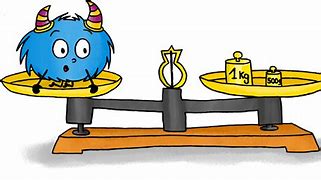 COMMENT CONVERTIR LES UNITES DE MASSE ?COMMENT CONVERTIR LES UNITES DE MASSE ?OBJECTIFS MATHEMATIQUESConnaître et utiliser les unités de masse de manière automatiqueSavoir convertir les unités de masse de manière automatiqueOBJECTIFSPROFESSIONNELSÊtre capable de convertir des masses en vue d’estimer le prix de métaux en fonction du coût du métal